Номер в геральдическом реестре Ульяновской областиДата внесения в геральдический реестр Ульяновской областиНазвание официального символаРегистрационный номер в Государственном геральдическом регистре Российской Федерации и дата внесенияЦветное графическое изображение (рисунок) официального символа (в действующей редакции)Геральдическое описание официального символа (текст) с указанием автора/авторов (в действующей редакции)Решение об утверждении (об изменении) официального символаМесто хранения официального символа1234567818518.08.2016Герб Сосновское сельское поселение№ 9481 от 27.06.2014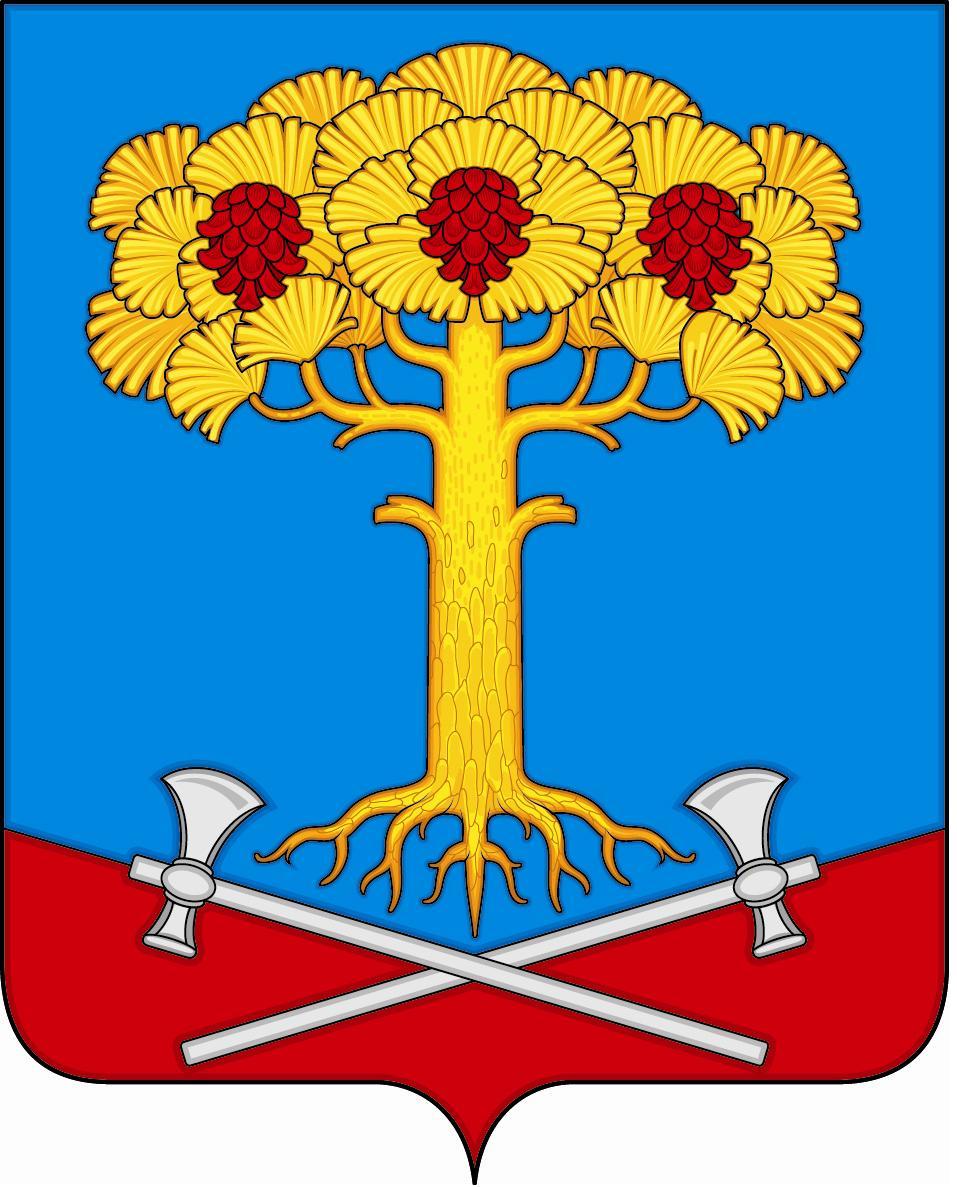 В лазоревом поле над червлёной вырубной оконечностью, граница которой накрыта двумя серебряными чеканами накрест – золотая сосна с таковыми же корнями и с тремя червлёными шишками. Константин Мочёнов, исполнительный директор правления общероссийской общественной организации «Союз геральдистов России» (г. Химки), Анна Гарсиа, дизайнер общества с ограниченной ответственностью «Регион-Сервис» (г. Москва), Вячеслав Мишин 
(г. Химки).Решение Совета депутатов муниципального образования Сосновское сельское поселение от 17.04.2014 № 16Администрация муниципального образования Сосновское сельское поселение